MAS SVATOVÁCLAVSKO, z.s.INTERNÍ POSTUPY MAS PRO PROGRAMOVÝ RÁMEC Strategického plánu Společné zemědělské politiky (SP SZP) v období 2023 – 2027 Způsob výběru projektů na MAS, řešení střetu zájmů a zaručení transparentnosti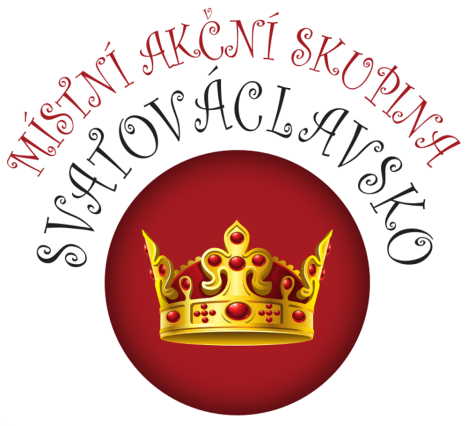 Verze 1.0Platnost od: 3. 4. 2024Přehled změn v dokumentuSeznam zkratek Nadřazená pravidla pro žadatele a příručky pro přípravu žádostí a realizaci projektůPravidla, kterými se stanovují podmínky pro poskytování dotace na projekty rozvoje venkova v rámci Strategického plánu SZP na období 2023–2027, pro intervenci 52.77 – LEADERPŘÍRUČKA PRO ZADÁVÁNÍ ZAKÁZEK na projekty rozvoje venkova v rámci Strategického plánu SZP na období 2023 – 2027Příručka pro publicitu Strategického plánu SZP na období 2023–2027Metodika ke střetu zájmů Metodický pokyn pro využití integrovaných nástrojů a regionálních akčních plánů v programovém období 2021 – 2027  Výzva MAS SVATOVÁCLAVSKO, z.s. MAS SVATOVÁCLAVSKO, z.s. zveřejňuje text (a případné přílohy) své výzvy v rámci Strategického plánu Společné zemědělské politiky (dále jen „SP SZP“) na svých webových stránkách www.svatovaclavsko.cz v sekci VÝZVY. Každá výzva MAS SVATOVÁCLAVSKO v SP SZP obsahuje minimálně tyto údaje: název MAS a SCLLDčasové rozmezí a místo příjmu/registrace Žádostí o dotaci na MAS,plánovaný termín podání na RO SZIF (dle výzvy vyhlášené Řídicím orgánem SP SZP),odkaz na internetové stránky MAS,jméno a kontaktní údaje (telefon, e-mail) na pracovníka MAS poskytujícího informace případným žadatelům,seznam vyhlášených Fichí,vymezení předpokládané alokace na jednotlivé Fiche (v Kč) a stanovení výše způsobilých výdajů, ze kterých je stanovena dotace (při dodržení limitů Pravidel a disponibilní alokace MAS),seznam příloh stanovených MAS (jsou-li stanoveny),odkaz na Pravidla pro intervenci LEADER,výběr preferenčních kritérií pro jednotlivé Fiche,poskytování konzultací,popis způsobu výběru projektů na MAS, případně předpis k výběru projektů, který musí obsahovat mimo jiné postup výběru v případě shodného počtu bodů ve Fichích, postup při přesunu alokace a při stanovení hraničního projektuPro registraci Žádosti o dotaci na MAS je výzva zpřístupněna v Portálu farmáře (viz obrázek č. 1), jehož prostřednictvím registruje žadatel svou Žádost o dotaci na MAS tak, jak je popsáno v následující kapitole (2. ). Obrázek 1 Portál farmáře (pro registraci žádosti do výzvy MAS)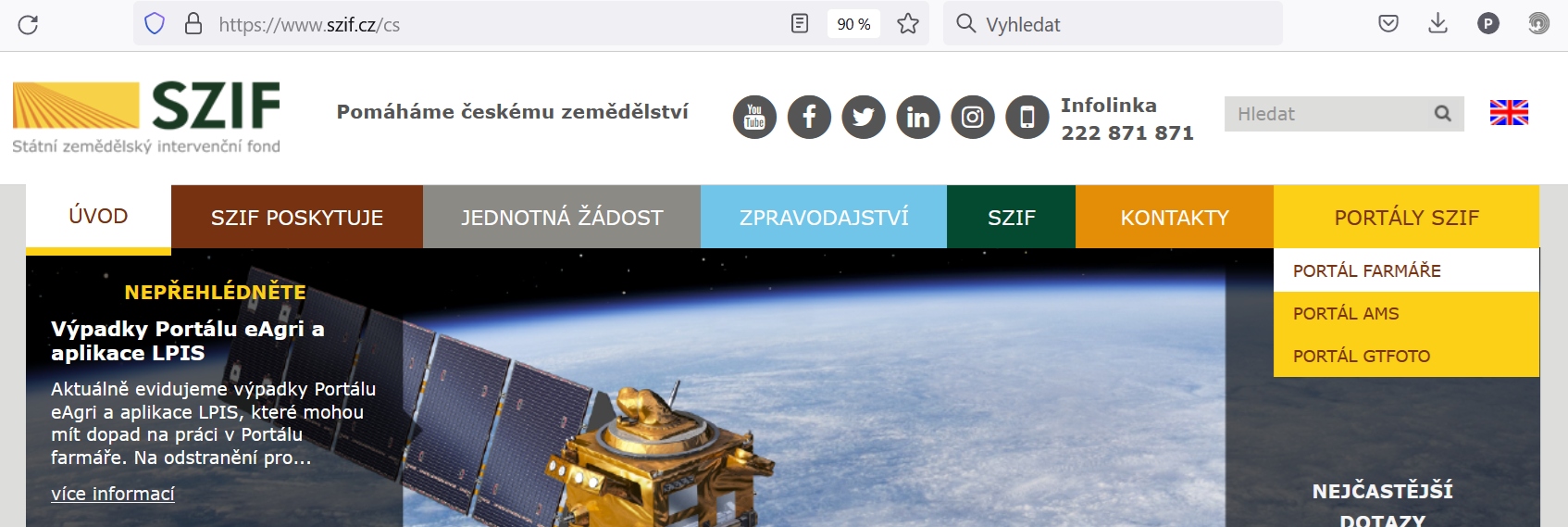 Zdroj: www.szif.cz Po ukončení příjmu žádostí na MAS provádí MAS SVATOVÁCLAVSKO:administrativní kontrolu, věcné hodnocení žádostí o dotaci, výběr žádostí o dotaci na MAS.Žádosti o dotaci, které jsou ze strany MAS SVATOVÁCLAVSKO, z.s. vybrány k podpoře (dle bodu 3)) následně žadatelé podávají na RO SZIF.Registrace Žádosti o dotaci na MAS včetně doložení příloh k Žádosti o dotaciŽadatel předkládá žádost o dotaci z SP SZP přes MAS SVATOVÁCLAVSKO prostřednictvím Portálu farmáře (viz obrázek č. 1). Žadatel proto musí disponovat vlastním registrovaným účtem na Portálu farmáře. Žádost o dotaci musí být vygenerována z účtu žadatele na Portálu farmáře a po vyplnění žadatelem odeslána přes Portál farmáře do předmětné výzvy MAS SVATOVÁCLAVSKO, z. s.Přílohy žádosti o dotaci Žadatel předkládá kompletně vyplněný formulář Žádosti o dotaci na MAS SVATOVÁCLAVSKO přes Portál farmáře, spolu s povinnými, příp. nepovinnými přílohami. Vybrané přílohy může žadatel vzhledem k jejich velikosti, příp. formátům, předložit v listinné podobě v kanceláři MAS (v předem sjednaném termínu, viz kontakty na pracovníky MAS). Žádost o dotaci a všechny její přílohy musí být předloženy na MAS v termínu stanoveném výzvou MAS.Za datum podání Žádosti o dotaci na MAS se považuje datum odeslání Žádosti o dotaci přes Portál farmáře na MAS.Semináře a konzultace žádostí o dotaciPřed předložením žádosti o dotaci na MAS je také doporučeno se účastnit semináře/seminářů pro žadatele pořádaného/pořádaných MAS (termín semináře je vždy zveřejněn ve výzvě a na http://www.svatovaclavsko.cz).V průběhu přípravy žádosti o dotaci poskytují pracovníci MAS žadatelům bezplatné konzultace telefonicky, e-mailem a osobně (pouze v předem dohodnutém termínu).Výběr dodavatelůVýběr dodavatelů provádí žadatel v souladu s Pravidly a Příručkou pro zadávání zakázek na projekty rozvoje venkova v rámci Strategického plánu SZP na období 2023–2027. Před zahájením výběru dodavatele je nezbytně nutné se s těmito pravidly seznámit a řídit se příslušnými ustanoveními. Administrativní kontrola a kontrola přijatelnosti Žádosti o dotaci na MASDo 15 pracovních dnů od ukončení příjmu žádostí o dotaci na MAS provede MAS SVATOVÁCLAVSKO administrativní kontrolu a kontrolu přijatelnosti (dále jen „administrativní kontrola“) žádostí o dotaci a jejích příloh. MAS kontroluje, zda žádost, včetně relevantních příloh, splňuje všechny podmínky příslušné výzvy, byla předložena v požadované formě a obsahuje všechny povinné náležitosti včetně příloh.V případě nedostatků v žádosti nebo jejích přílohách, komunikuje MAS s žadatelem o jejich nápravě prostřednictvím e-mailu (na e-mailovou adresu žadatele uvedenou v příslušné žádosti o dotaci) za účelem odstranění zjištěných nedostatků. Doplnění/úprava žádosti o dotaci musí být žadatelem provedeno v termínu stanoveném ze strany MAS. Lhůta může být prodloužena na základě komunikace se žadatelem.  Žadatel může provést opravu, tj. může být vyzván k opravě ze strany MAS SVATOVÁCLAVSKO, opakovaně. V případě nedoplnění ve stanoveném termínu či v případě nekomunikace ze strany žadatele MAS administraci dané žádosti o dotaci na MAS ukončí.O výsledku provedených kontrol je žadatel informován MAS do 5 pracovních dní od ukončení kontroly prostřednictvím e-mailové zprávy odeslané na kontaktní e-mail, který žadatel uvedl v žádosti o dotaci. Žádosti o dotaci, které úspěšně projdou administrativní kontrolou, jsou postoupeny do fáze věcného hodnocení (viz kap. 4. Věcné hodnocení žádostí o dotaci na MAS).O administrativní kontrole a jejím průběhu bude proveden záznam.Přidaná hodnota projektu MAS je u všech žádostí o dotaci, které by bylo možné financovat z ostatních intervencí SP SZP, povinna popsat přidanou hodnotu daného projektu pro území MAS a uvést důvody financovaní projektu z alokace vyčleněné pro SCLLD MAS SVATOVÁCLAVSKO. Pokud MAS vyhodnotí, že žádost o dotaci nemá přidanou hodnotu, ukončí její administraci. Posouzení přidané hodnoty provádí kancelář MAS v rámci administrativní kontroly žádosti o dotaci. V odůvodněných případech může být popis přidané hodnoty konzultován a finalizován ve spolupráci s Výběrovou komisí MAS.Věcné hodnocení žádostí o dotaci na MASMAS SVATOVÁCLAVSKO provádí věcné hodnocení žádostí o dotaci, které vyhověly administrativní kontrole na MAS (viz kap. 3. Administrativní kontrola a kontrola přijatelnosti Žádosti o dotaci na MAS).Věcné hodnocení provádí Výběrová komise MAS dle předem stanovených kritérií. Tato kritéria jsou uvedena přímo v samotné žádosti o dotaci a žadatel vyplňuje návrh na jejich plnění v rámci jím předkládané žádosti o dotaci.  Výběrová komise postupuje v souladu s pravidly Standardizace (MP INRAP), s aktuálními Pravidly SP SZP pro Leader a s Jednacím řádem Výběrové komise. Věcné hodnocení je Výběrovou komisí provedeno do 20 pracovních dnů od ukončení administrativní kontroly (viz kap. 3. Administrativní kontrola a kontrola přijatelnosti Žádosti o dotaci na MAS).Příprava jednání a průběh jednání Výběrové komise se řídí Jednacím řádem Výběrové komise, přičemž je Výběrová komise usnášeníschopná, je-li přítomna nadpoloviční většina jejích členů. Pro přijetí rozhodnutí je třeba souhlasu většiny přítomných. Při rozhodování je hlasovací právo členů Výběrové komise rovné. Při rozhodování o výsledku věcného hodnocení mají zástupci soukromého sektoru nejméně 50 % hlasovacích práv.Všichni členové Výběrové komise podepíší Čestné prohlášení ke střetu zájmů (tzv. Etický kodex). Členové, kteří jsou dle Etického kodexu ve střetu zájmů, se věcného hodnocení projektů dané Fiche nijak neúčastní. Postup pro ošetření střetu zájmů je ošetřen v dokumentu Způsob výběru projektů na MAS, kap. 5. Řešení střetu zájmů členů výběrového orgánu. MAS se pro vyloučení střetu zájmů řídí Postupy pro vyloučení střetu zájmů při hodnocení MAS v rámci Strategického plánu SZP na období 2023 – 2027.Věcné hodnocení dle stanovených preferenčních kritérií probíhá následovně:Členové Výběrové komise jsou informováni o celkovém počtu žádostí o dotaci v dané výzvě MAS.Výběrová komise hodnotí žádosti o dotaci pouze na základě informací uvedených v žádosti a v jejích přílohách. Výběrová komise na svém jednání zaznamená věcné hodnocení do příslušného listu žádosti o dotaci. Přidělené body jsou do žádosti písemně odůvodněny. Projekty jsou bodovány za každou Fichi vyhlášenou v příslušné výzvě MAS zvlášť. Pokud získají dva a více projektů stejný počet bodů postupuje Výběrová komise při sestavení seznamu žádostí o dotaci dle dokumentu Způsob výběru projektů na MAS, kap. 6. Postup při shodném počtu bodů. Ze zasedání Výběrové komise je pověřeným pracovníkem vypracován písemný zápis z jednání Výběrové komise. Přílohou zápisu jsou žádosti o dotaci s vyplněným věcným hodnocením MAS (str. E2 žádosti o dotaci) a součástí zápisu je seznam žádostí o dotaci v jednotlivých Fichích sestavený sestupně v pořadí podle počtu získaných bodů. Zápis je do 5 pracovních dnů od jednání Výběrové komise zveřejněn na webových stránkách MAS (u příslušné výzvy MAS). Výběr projektů na MAS Do 20 pracovních dní po provedení věcného hodnocení je u žádostí o dotaci, proveden výběr projektů na MAS. Výběr projektů provádí na základě výstupů Výběrové komise (tj. výsledků věcného hodnocení, respektive seznamu žádostí o dotaci v jednotlivých Fichích) Výkonný výbor MAS.Výkonný výbor postupuje v souladu s pravidly Standardizace (viz MP INRAP), aktuálními Pravidly SP SZP pro Leader a Jednacím řádem Výběrové komise. Všichni členové Výkonného výboru podepíší Čestné prohlášení ke střetu zájmů (tzv. Etický kodex). Členové, kteří jsou dle Etického kodexu ve střetu zájmů, se výběru projektů nijak neúčastní. Postup pro ošetření střetu zájmů je ošetřen v dokumentu Způsob výběru projektů na MAS, kap. 9. Řešení střetu zájmů členů rozhodovacího orgánu. MAS se pro vyloučení střetu zájmů řídí Postupy pro vyloučení střetu zájmů při hodnocení MAS v rámci Strategického plánu SZP na období 2023 – 2027.Výkonný výbor je usnášeníschopný, je-li přítomna nadpoloviční většina jeho členů. Pro přijetí rozhodnutí je třeba souhlasu většiny přítomných. Při rozhodování je hlasovací právo členů Výkonného výboru rovné. Při rozhodování o výběru projektů (operací) mají partneři ze soukromého sektoru nejméně 50 % hlasovacích práv.Výkonný výbor schvaluje žádosti o dotaci v jednotlivých Fichích dle návrhu Výběrové komise, tj. dle pořadí daného bodovým hodnocením, a dle zbývající výše alokace, tj. počet podpořených projektů je limitován výší alokace na danou Fichi, respektive výzvu, respektive alokaci pro Programový rámec SP SZP.Postup v případě nedočerpání alokace stanovené ve výzvě je uveden v dokumentu Způsob výběru projektů na MAS, kap. 10. Přesun alokace v rámci výzvy.Příprava jednání a průběh jednání Výkonného výboru se řídí Jednacím řádem Výkonného výboru.Zápis z jednání Výkonného výboru je do 5 pracovních dnů od jednání Výkonného výboru zveřejněn na webových stránkách MAS (u příslušné výzvy MAS). O výsledku výběru projektů na MAS jsou všichni žadatelé informováni e-mailem ze strany MAS, a to do 5 pracovních dnů od schválení finálního výběru projektů MAS.Registrace žádosti o dotaci na SZIFŽadatel projektu vybraného k podpoře na MAS následně v úzké spolupráci s pracovníky MAS finalizuje svoji Žádost o dotaci včetně povinných příloh stanovených Pravidly pro konečné žadatele. Po finalizaci MAS formulář Žádosti o dotaci elektronicky podepíše a včetně příloh ho postoupí a zpřístupní vybranému žadateli přes Portál farmáře k podání na RO SZIF minimálně 3 pracovní dny před termínem podání na RO SZIF.Podání vybrané žádosti o dotaci na RO SZIF provádí žadatel dle instrukcí MAS přes Portál farmáře.  Postupy pro odvolání žadatele a další postupy při neplnění podmínek PravidelPostup pro odvolání žadatele a další postupy při nesplnění podmínek Pravidel je upraven v Pravidlech (část A, kapitola 11).Administrace a další postupy před podepsáním Dohody na RO SZIFDalší administrativní postupy včetně dokládání příloh k výběrovému/zadávacímu řízení, cenovému marketingu a k podpisu Dohody jsou upraveny v Pravidlech (část A) a v Příručce pro zadávání zakázek na projekty rozvoje venkova v rámci Strategického plánu SZP na období 2023 – 2027.Kontrola/konzultace Žádosti o platbu na MAS Postupy kontroly Žádosti o platbu jsou upraveny v Pravidlech –(oblast A., kap. 9). Žádost o platbu je příjemcem předkládána na formuláři vygenerovaném z Portálu farmáře po ukončení projektu. Žádost o platbu podává příjemce na SZIF nejpozději k datu předložení žádosti o platbu na SZIF uvedeném v žádosti dotaci, respektive v Dohodě. Přílohou žádosti o platbu předkládá příjemce také příslušné přílohy (dle Pravidel, příp. dle výzvy MAS). Před podání žádosti o platbu na SZIF zašle příjemce vyplněný formulář žádosti o platbu spolu s příslušnými přílohami ke kontrole/konzultaci e-mailem na MAS. Doporučený termín pro předání žádosti o platbu a jejích příloh ke kontrole/konzultaci na MAS je 14 kalendářních dní před datem podání žádosti o platbu na SZIF. Při přípravě žádosti o platbu komunikuje žadatel s MAS e-mailem, telefonicky, případně osobně. Formulář žádosti o platbu musí před odesláním na RO SZIF obsahovat souhlasné/nesouhlasné stanovisko MAS, ve kterém se MAS zaměří na plnění účelu projektu, případně přidané hodnoty projektu, a vyjádření se k dodržení preferenčních kritérií či dalších podmínek stanovených Pravidly pro konečné žadatele a příslušnou výzvou MAS. Formulář žádosti o platbu musí být ze strany MAS před podáním přes Portál farmáře elektronicky podepsán. PřílohyEtický kodex Způsob výběru projektů na MAS (samostatná příloha) ETICKÝ KODEX Číslo výzvy MAS: Fiche:Jméno a příjmení:Pozice/funkce v MAS: např. Vedoucí zaměstnanec pro realizaci SCLLD / člen Výběrové komise / předseda Výběrové komise apod.Já, jako osoba podílející se na přípravě, průběhu a/nebo realizaci některého z procesů kontroly, hodnocení, výběru nebo schvalování projektů (Žádostí o dotaci) ve výše uvedené výzvě a Fichi jsem si vědom/a znění článku 57 odst. 1 a 2 nařízení (EU, EURATOM) č. 966/2012 Evropského parlamentu a Rady, kterým se stanoví finanční pravidla o souhrnném rozpočtu unie a o zrušení nařízení rady (ES, EURATOM) č. 1605/2002:„1. Účastníci finančních operací a jiné osoby podílející se na plnění rozpočtu a na jeho správě, včetně přípravy na tuto činnost, na auditu nebo na kontrole se zdrží jakéhokoli jednání, jež by mohlo uvést jejich zájmy do střetu se zájmy Unie. Pokud toto riziko existuje, upustí dotčená osoba od takového jednání a předloží věc pověřené schvalující osobě, která vydá písemné potvrzení o tom, zda střet zájmů existuje. Dotčená osoba informuje rovněž svého přímého nadřízeného. Pokud se zjistí střet zájmů, ukončí dotčená osoba veškerou svou činnost ve věci. Pověřená schvalující osoba učiní sama veškeré další vhodné kroky.2. Pro účely odstavce 1 ke střetu zájmů dochází, je-li z rodinných důvodů, z důvodů citových vazeb, z důvodů politické nebo národní spřízněnosti, z důvodů hospodářského zájmu nebo z důvodů jiného společného zájmu4 s příjemcem finančních prostředků ohrožen nestranný a objektivní výkon funkcí účastníka finančních operací nebo jiné osoby podle odstavce 1.“Podle svého nejlepšího vědomí a svědomí prohlašuji, že si nejsem vědom/a, že bych se ocitl/a v potenciálním/skutečném a střetu zájmů5, který by mohl mít vliv na přípravu, průběh a/nebo realizaci hodnocení, výběru a schvalování projektů, o které se jedná.Pokud budu mít jakékoliv pochybnosti, zda by se mohlo jednat o potenciální střet zájmů, nebo nastane-li okolnost, která by k takovým pochybnostem mohla vést, oznámím tuto skutečnost odpovědnému orgánu/odpovědné osobě; do doby rozhodnutí tohoto orgánu/osoby nebudu vykazovat žádnou činnost v dané věci.Rovněž potvrzuji, že všechny záležitosti, které mi budou svěřeny, uchovám v důvěrnosti, zachovám mlčenlivost o osobních údajích a o bezpečnostních opatřeních, jejichž zveřejnění by ohrozilo zabezpečení osobních údajů, dle zákona č. 101/2002 Sb. Zákona o ochraně osobních údajů a o změně některých zákonů (např. nezveřejním žádné důvěrné informace, které mi budou poskytnuty nebo které odhalím či připravím v průběhu hodnocení/výběru nebo na základě hodnocení/výběru, a souhlasím s tím, že tyto informace a dokumenty budou použity výhradně pro účely tohoto hodnocení a nebudou poskytnuty žádné třetí straně.Rovněž souhlasím, že si neponechám kopie žádných písemných informací, které mi budou poskytnuty).V ………………………… dne …………………………………..							…………………………………………………………									Podpis Číslo změny / Vydání Předmět změnyPlatnost odProvedl MASMístní akční skupina MP INRAPMetodický pokyn pro využití integrovaných nástrojů a regionálních akčních plánů v programovém období 2021 – 2027  RO SZIFRegionální odbor Státního zemědělského intervenčního fonduŘOŘídící orgánSCLLDStrategie komunitně vedeného místního rozvoje (z anglického Strategy of community lead local development)SP SZPStrategický plán Společné zemědělské politiky SZIFStátní zemědělský intervenční fond z.s.zapsaný spolekŽoDŽádost o dotaciŽoPlŽádost o platbuŽadatelé jsou povinni se seznámit s obsahem příslušných pravidel a příruček a v rámci přípravy žádostí o dotaci a realizace projektů se řídit jejich příslušnými ustanoveními.Pracovníci MAS poskytují všem potenciálním žadatelům a žadatelům z území MAS SVATOVÁCLAVSKO  při přípravě jejich Žádosti o dotaci bezplatné konzultace. Neváhejte se proto obrátit na pracovníky MAS SVATOVÁCLAVSKO – viz kontakty. Důrazně doporučujeme předkládat Žádost o dotaci na MAS až po (telefonické / e-mailové) konzultaci s pracovníky MAS SVATOVÁCLAVSKO, z.s.